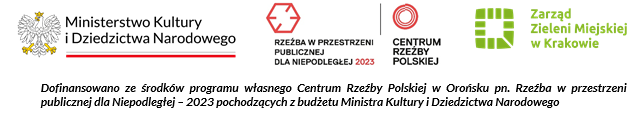 Załącznik nr 1 do ZapytaniaUprzejmie prosimy o czytelne uzupełnienie danych:…………………………………………………………………………..Nazwa, imię i nazwisko…………………………………………………………………………..Adres…………………………………………………………………………..Telefon kontaktowy…………………………………………………………………………..Adres e-mail…………………………………………………………………………..REGON/NIPOFERTAdo Zamawiającego:Zarząd Zieleni Miejskiej w Krakowie, ul. Reymonta 20, 30-059 KrakówNawiązując do zapytania ofertowego na wyłonienie Wykonawcy renowacji zespołu rzeźb w ramach szlaku i galerii rzeźb w przestrzeni Nowej Huty – roboty budowlane związane z renowacją czterech rzeźb wchodzących w skład szlaku plenerowych rzeźb i instalacji nowohuckich na terenie Nowej Huty w Krakowie: Dziewczynka, Ptaki, Małe organy oraz Spirala kosmiczna, dla Zarządu Zieleni Miejskiej w Krakowie, oferujemy wykonanie całości zamówienia za:kwotę łączną ……………………….……. zł brutto, (słownie:……………………………………… ………………………………………………………...………………………….………………………….……. złotych), w której uwzględniono należny podatek od towarów i usług VAT w stawce 23%.Oświadczamy również, iż:oferujemy okres gwarancji wynoszący 72 miesiące na całość oferowanego przedmiotu zamówienia,  oferujemy okres rękojmi wynoszący 72 miesiące na całość oferowanego przedmiotu zamówienia.przy czym poniżej przedstawiamy kosztorys ofertowy wraz z zakresem prac:Ponadto:Oświadczamy, że zapoznaliśmy się z przedmiotem zamówienia, w szczególności z zapytaniem ofertowym wraz z załącznikami i uznajemy się za związanych określonymi w nim warunkami i zasadami postępowania oraz zawartym w nim wzorem umowy.Oświadczamy, iż:posiadamy zdolność do występowania w obrocie gospodarczym,posiadamy uprawnienia do prowadzenia określonej działalności gospodarczej lub zawodowej, o ile wynika to z odrębnych przepisów,znajdujemy się w sytuacji ekonomicznej lub finansowej pozwalającej na realizację zamówienia,posiadamy zdolność techniczną lub zawodową niezbędną do realizacji zamówienia, nie podlegamy wykluczeniu z postępowania o udzielenie zamówienia publicznego.Oświadczamy, iż przedmiot zamówienia zamierzamy wykonać: sami*/przy pomocy podwykonawców* ( jeżeli dotyczy to należy określić zakres zamówienia planowanego do wykonania przez podwykonawcę, o ile jest znany na etapie składania ofert………………………….……………………………………………………………………………………………………………………………………………………………………………………………………………………………………………).Oświadczamy, iż wyrażamy zgodę na przetwarzanie naszych danych osobowych w zakresie wynikającym z powszechnie obowiązujących przepisów prawa w celu oceny i porównania ofert oraz wyboru oferty najkorzystniejszej, jak i ewentualnej realizacji umowy zawartej w wyniku przeprowadzonego postępowania, zgodnie z rozporządzeniem Parlamentu Europejskiego i Rady (UE) 2016/679 z dnia 27 kwietnia 2016r., w sprawie ochrony osób fizycznych w związku z przetwarzaniem danych osobowych i w sprawie swobodnego przepływu takich danych oraz uchylenia dyrektywy 95/46/WE (ogólne rozporządzenie o ochronie danych), zgodnie ustawą z dnia 10 maja 2018r. o ochronie danych osobowych (tekst jednolity: Dziennik Ustaw z 2019r. poz. 1781) oraz zgodnie z klauzulą informacyjną dołączoną do dokumentacji postępowania, a ponadto oświadczamy, iż wypełniliśmy/wypełnimy obowiązki informacyjne oraz obowiązki związane z realizacją praw osób fizycznych przewidziane w art. 13 oraz art. 14 RODO, od których dane osobowe bezpośrednio lub pośrednio pozyskaliśmy/pozyskamy w celu ubiegania się o udzielenie zamówienia publicznego w niniejszym postępowaniu.Oświadczamy, dla potrzeb wykazania spełnienia warunku udziału 
w postępowaniu, iż dysponujemy osobą niezbędną do realizacji zamówienia 
z odpowiednimi kwalifikacjami i doświadczeniem, tj.:
a) osobą przeznaczoną na funkcję kierownika robót posiadającą uprawnienia do kierowania robotami budowlanymi w specjalności konstrukcyjno-budowlanej w zakresie niezbędnym do realizacji zamówienia, a także posiadającą co najmniej roczne doświadczenie zawodowe w pełnieniu obowiązków kierownika robót w zakresie odpowiadającym posiadanym uprawnieniom,b) osobą przeznaczoną na funkcję kierownika prac konserwatorskich, która ukończyła studia drugiego stopnia lub jednolite studia magisterskie, w zakresie konserwacji i restauracji dzieł sztuki lub konserwacji zabytków oraz która po rozpoczęciu studiów drugiego stopnia lub po zaliczeniu szóstego semestru jednolitych studiów magisterskich przez co najmniej 9 miesięcy brała udział w pracach konserwatorskich, pracach restauratorskich lub badaniach konserwatorskich prowadzonych przy zabytkach wpisanych do rejestru, zgodnie z wymaganiami art. 37a ustawy z dnia 23 lipca 2003r. o ochronie zabytków i opiece nad zabytkami (tekst jednolity: Dziennik Ustaw z 2022r. poz. 840 z późn. zm.) oraz wykonane co najmniej dwie prace konserwatorskie elementów małej architektury takich jak rzeźby, pomniki, fontanny lub kapliczki zlokalizowanymi na terenie objętym wpisem do rejestru zabytków lub inną formą ochrony zabytków w rozumieniu zapisów art. 7 ustawy z dnia 23 lipca 2003r. o ochronie zabytków i opiece nad zabytkami.Należy przedstawić wykaz osób przewidzianych do realizacji zamówienia posiadających wymagane zgodnie z opisem zawartym w zapytaniu uprawnienia w zakresie niezbędnym dla realizacji zamówienia, opisać ich kwalifikacje zawodowe, okres praktyki zawodowej i doświadczenia, według przykładowej, poniższej tabeli.Oświadczamy, iż koordynatorem i osobą upoważnioną do kontaktów ze strony Wykonawcy w zakresie realizacji umowy będzie: …………………………………………………, tel. ……………………………………..…….. adres e-mail: …………………………………………………………Oświadczamy, iż osobą przeznaczoną do pełnienia funkcji  kierownika robót/budowy, ze strony Wykonawcy w zakresie realizacji umowy będzie: ………………………………, tel.………….…..……..…….. adres e-mail: …………………………………………Oświadczamy, że jesteśmy/nie jesteśmy czynnym podatnikiem podatku od towarów i usług (VAT) *.Oświadczamy, że deklarujemy doręczenie faktur/y:w formie papierowej pod warunkiem doręczenia wraz z wymaganymi załącznikami na adres: Zarząd Zieleni Miejskiej w Krakowie, ul. Reymonta 20, 30-059 Kraków – sekretariat pok. 72*,w formie elektronicznej pod warunkiem przesłania wraz z wymaganymi załącznikami na adres: ………………………………….. (wskazany przez Zamawiającego)*,w formie ustrukturyzowanej faktury elektronicznej wraz z wymaganymi załącznikami pod warunkiem przesłania na adres Platformy Elektronicznego Fakturowania: https://www.brokerinfinite.efaktura.gov.pl/ Nazwa skrzynki – Zarząd Zieleni Miejskiej w Krakowie; Skrócona nazwa skrzynki – ZZM_Krakow; Numer PEPPOL – 6793112799*.* - niepotrzebne skreślićOświadczamy, iż wpłata wynagrodzenia powinna być dokonana na rachunek bankowy Wykonawcy o numerze konta:….………………………………………………………………………………………………………………….……………** - należy odpowiednio wypełnićOświadczamy, iż nie podlegamy wykluczeniu na podstawie art. 7 ust. 1 ustawy z dnia 13 kwietnia 2022 r. o szczególnych rozwiązaniach w zakresie przeciwdziałania wspieraniu agresji na Ukrainę oraz służących ochronie bezpieczeństwa narodowego (tekst jednolity: Dziennik Ustaw z 2023r. poz. 129 z późn. zm.), tj.: nie jesteśmy Wykonawcą wymienionym w wykazach określonych w rozporządzeniu 765/2006 i rozporządzeniu 269/2014 ani wpisanym na listę na podstawie decyzji w sprawie wpisu na listę rozstrzygającej o zastosowaniu środka, o którym mowa w art. 1 pkt 3 cytowanej ustawy, nie jesteśmy Wykonawcą, którego beneficjentem rzeczywistym w rozumieniu ustawy z dnia 1 marca 2018r. o przeciwdziałaniu praniu pieniędzy oraz finansowaniu terroryzmu (tekst jednolity: Dziennik Ustaw z 2023r., poz. 1124) jest osoba wymieniona w wykazach określonych w rozporządzeniu 765/2006 i rozporządzeniu 269/2014 ani wpisana na listę lub będąca takim beneficjentem rzeczywistym od dnia 24 lutego 2022r., o ile została wpisana na listę na podstawie decyzji w sprawie wpisu na listę rozstrzygającej o zastosowaniu środka, o którym mowa w art. 1 pkt 3 cytowanej ustawy, nie jesteśmy Wykonawcą, którego jednostką dominującą w rozumieniu art. 3 ust. 1 pkt 37 ustawy z dnia 29 września 1994r. o rachunkowości (tekst jednolity: Dziennik Ustaw z 2023r., poz. 120 z późn. zm.), jest podmiot wymieniony w wykazach określonych w rozporządzeniu 765/2006 i rozporządzeniu 269/2014 albo wpisany na listę lub będący taką jednostką dominującą od dnia 24 lutego 2022 r., o ile został wpisany na listę na podstawie decyzji w sprawie wpisu na listę rozstrzygającej o zastosowaniu środka, o którym mowa w art. 1 pkt 3 cytowanej ustawy, decyzji w sprawie wpisu na listę rozstrzygającej o zastosowaniu środka, o którym mowa w art. 1 pkt 3 cytowanej ustawy. Miejscowość ................................................. dnia ........................................... 2023 roku.						.....................................................................................(podpis osoby/ób uprawnionej/ych doskładania oświadczeń woli w imieniu Wykonawcy)Lp.Przedmiot zamówieniaKwota wynagrodzenia brutto(netto + 23 % VAT)1.Prace konserwatorskie nad rzeźbami – rzeźba Dziewczynka………………….. zł2.Prace konserwatorskie nad rzeźbami –rzeźba Ptaki………………….. zł3.Prace konserwatorskie nad rzeźbami –rzeźba Małe organy………………….. zł4.Prace konserwatorskie nad rzeźbami –rzeźba Spirala kosmiczna………………….. złŁĄCZNIE KWOTA BRUTTO [ZŁ]ŁĄCZNIE KWOTA BRUTTO [ZŁ]………………….. zł bruttoLp.Imię i nazwiskoZakres wykonywanych czynności – kwalifikacje zawodowe (np. nr uprawnień)Wykształcenie i okres praktyki zawodowej, doświadczenie1.2.